CURRICULUM VITAE
DATA PRIBADI
1. Nama Lengkap                : Rafika Sahra
2. Tempat, Tanggal Lahir    : Bittuang,31 Mei 1995
3. Domisili                            : Jakarta Pusat
4. Jenis Kelamin                  :Perempuan 
5. Agama                             : Islam
6. Status                              : Belum Menikah 
7. Tinggi / Berat Badan        : 158/50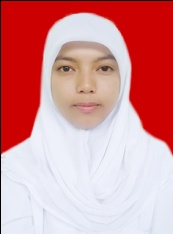 8. Telepon                            : 0852 8722 79559. E-Mail                               : Sahrararika415@gmail.com
RIWAYAT PENDIDIKAN

A.FORMAL
1. (2007) Lulus SDN 183 Bittuang - Sulsel
2. (2010) Lulus SMPN 1 Bittuang - Sulsel
3. (2013) Lulus SMKN 1 Makale - Sulsel 

B.NON FORMAL
1. (2012) Magang(Praktek kerja lapangan)Bersertifikat

KEMAMPUAN

1. Menguasai komputer (MS Word, Excel, Power Point,MS Outlook)2.Mengoperasikan Internet
3.Penulis BlogDemikianCvinisaya buat dengan sebenar-benarnya dan dapat di pertanggung jawabkan.Hormat SayaRAFIKA SAHRA
